Публичный отчет Козульской территориальной (районной) организации Профсоюза работников народного образования и науки Российской Федерации.п.г.т. Козулька, 2021ОГЛАВЛЕНИЕ1.Общая характеристика организации.По состоянию на 1 января 2021 года в состав Козульской территориальной (районной) организации Профсоюза работников народного образования и науки входят 12 первичных организаций: 7 общеобразовательных учреждений, 4 дошкольных образовательных учреждения и управление образования, опеки и попечительства. Охват профсоюзным членством составляет 284 человека, 57,3 % от числа работников образования. Имеются организации с высоким процентом охвата, к ним относятся МБОУ «Козульская СОШ №2 имени Д.К. Квитовича» (председатель Кукарцева С.В.), МКОУ «Шадринская СОШ» (председатель Гардт С.А.), МКОУ «Балахтонская СОШ» (председатель Савилова Т.Г.), МБОУ «Чернореченская СОШ №1» (председатель Хисамова Г.А.), МБОУ «Чернореченская СОШ №2 имени В. Д. Солонченко» (председатель Мамаева Л.А.) МКДОУ детский сад комбинированного вида №5 "Ладушки" (председатель Скакова Л.Ю.), МКДОУ Детский сад №7 «Радуга» (председатель Сорокина Т.В.). Между руководителями образовательных учреждений и организацией Профсоюза, в лице председателя территориальной и председателей первичных организаций Профсоюза выстроены деловые (рабочие) отношения.2. Организационное укрепление Профсоюза.В отчетный период работа Козульского территориального (районного) комитета Профсоюза была направлена на решение следующих задач:-защита социально-трудовых прав работников образования района;-информационно-просветительская работа;-консультационная помощь членам профсоюза по обращениям;-участие в осуществлении контроля (надзора) в сфере образования;-формирование позитивного имиджа Профсоюза.Работа районного комитета Профсоюза и Президиума осуществлялась в соответствии с планом работы районной организации. На заседаниях районного комитета Профсоюза, Президиума уделено внимание вопросам начисления и выплате заработной платы, отпускных, изменению статуса учреждений (реорганизации), введение профстандартов, электронных трудовых книжек, вопросам охраны труда и техники безопасности, о готовности образовательных учреждений к новому учебному году, вопросам финансирования, информационной работе и др. 3. Правозащитная деятельность Профсоюза.В территориальной (районной) организации Профсоюза работает внештатный правовой инспектор труда. Правозащитная работа осуществляется председателем районной организации Профсоюза и внештатным правовым инспектором. Проведена экспертиза 11 проектов муниципальных нормативных правовых актов включая коллективные договора, локальные нормативные акты учреждений. Осуществляется контроль за применением трудового законодательства, проводится консультирование членов Профсоюза и председателей первичных организаций. На личном приеме и по устным обращениям принято 19 человек, всем обратившимся оказана практическая и консультативная помощь. В основном вопросы обращения касались нормирования времени работы, стимулирующие выплаты, назначение пенсии. Досудебная и судебная защита социально-трудовых и других прав не осуществлялась. Оплата труда. Вопрос о повышении заработной платы работникам сферы образования, находится на постоянном контроле. Заработная плата работникам выплачивалась своевременно и в полном объеме в сроки, установленные коллективными договорами. В каждом образовательном учреждении была проведена работа по разработке и согласованию новых Положений об оплате труда. Все необходимые процедуры, такие как разъяснительная работа, доведение информации до каждого члена образовательного учреждения, согласование нормативных документов осуществлены своевременно. В состав комиссии распределению стимулирующих выплат в обязательном порядке входит член Профсоюза, чаще всего это председатель первичной организации. В учреждениях ведется необходимая документация. Нарушение прав членов Профсоюза в течении года не зафиксировано. 4. Деятельность Профсоюза по охране труда.В течение отчетного периода деятельность районной организации Профсоюза была направлена на выполнение законодательства по охране труда и обеспечение безопасных условий труда. В районной организации работает внештатный инспектор по охране труда. На территории муниципалитета действует двухстороннее Соглашение с администрацией Козульского района на 2019-2021 г., которое является правовым актом, регулирующим социально-трудовые отношения в сфере образования. Путем выстраивания социального партнёрства профсоюза с администрацией района и управлением образования, опеки и попечительства организована работа по социально-правовой защите интересов работников образовательных учреждений, Профсоюз участвует в процедуре аттестации педагогических работников, конкурсах педагогического мастерства, обобщении и распространении передового педагогического опыта, создании благоприятных условий для труда и отдыха работников, охране труда и здоровья работников. Профсоюз является активным участником разработки и согласования локальных нормативных актов, затрагивающих права работников. Во всех образовательных учреждениях имеются действующие коллективные договора. Один раз в три года проходят обучение ответственные за охрану труда управления образования, опеки и попечительства и образовательных учреждений. Плановое обучение состоится в 2021 году. Своевременно проходят обучение ответственные по охране труда, пожарный минимум, ответственные за тепло хозяйство, электрохозяйство. В 2020 году прошло обучение по электробезопасности.Ежегодно внештатный инспектор по охране труда, председатель районной организации Профсоюза принимают участие в приемке образовательных учреждений к новому учебному году. В 2020 г. специалистом по охране труда администрации района, с целью выявления нарушений трудового законодательства и нормативно-правовых актов, содержащих нормы трудового права, были проведены проверки в 3 образовательных учреждения района (1 ДОУ и 2 школы).  Предписания и нарушения в образовательных учреждениях отсутствуют. Все образовательные учреждения, ведущие образовательную деятельность и управление образования, опеки и попечительства имеют специальную оценку условий труда. Несчастных случаев с сотрудниками образовательных учреждений в 2020 году не было.Правом на возврат 20% сумм страховых взносов из ФСС на предупредительные меры по охране труда воспользовалась 1 образовательная организация.В учреждениях ведется общественный контроль за обеспечением работающих во вредных условиях труда индивидуальными средствами защиты, смывающими и обезвреживающими средствами учет выдачи, списания индивидуальных средств защиты с участием первичных организаций Профсоюза.  В 2020 году, в связи со сложной эпидемиологической ситуацией усилена работа по индивидуальной защите работников образовательных учреждений. Все руководители образовательных учреждений обеспечили обучение коллективов для работы в условиях пандемии, наличие электронных бесконтактных термометров, облучателей-рециркуляторы, смывающие и дезинфицирующие средства, медицинских масок. Сотрудники образовательных учреждений своевременно проходят медицинские осмотры, имеют медицинские книжки, которые хранятся в сейфе руководителя учреждения. Медицинские книжки и сертификаты прививок были проверены при приемке образовательных учреждений к новому учебному году.Жалоб, обращений на несоблюдение условий по охране труда и техники безопасности не поступало.5. Финансовое обеспечение деятельности Профсоюза.Финансовая работа территориальной организации включает в себя планирование сметы, анализ за использования денежных средств, контроль за полнотой и своевременность перечисления профсоюзных взносов. В связи с условиями пандемии были внесены коррективы в смету.   Основные расходы составили целевые мероприятия, информационно-пропагандистская работы, материальная помощь членам Профсоюза, содержание аппарата, отчисление членских взносов в крайком. Профсоюзные взносы расходовались строго на уставную деятельность. Задолженность перечислений первичных организаций и территориальной (районной) организации отсутствует.Районная организация профсоюза как юридическое лицо в соответствии с законодательством РФ пользуется, владеет и распоряжается имуществом (членскими профсоюзными взносами) Профсоюза. Действует районное положение «Об оказании материальной помощи членам Профсоюза», «О порядке премирования профактива».6.Информационная работа. Для реализации уставной деятельности, предоставления информации по направлениям работы, происходящих событиях для участия в конкурсах, анкетах, мониторингах ведется информационная работа. Информирование членов Профсоюза о новых законодательных актах и действиях органов исполнительной власти в области трудовых отношений осуществляется в образовательных учреждениях в ходе совещаний при управлении образования, опеки и попечительства, в образовательных учреждениях при руководителях, на профсоюзных собраниях. Оперативный обмен с Краевой организацией и первичными организациями Профсоюза осуществляется при помощи электронной почты и телефонной связи с председателями. Для каждой первичной организации Профсоюза организована подписка на газету «Мой профсоюз», на 5 экземпляров оформлена подписка на газету «Солидарность». В организациях оформлены информационные уголки с актуальными материалами и нормативными актами. Вопросы организации информационной работы рассматриваются на совещаниях председателей первичных организаций, районного Комитата профсоюза, Президиума.  В предстоящем году предстоит усовершенствование информационной работы через официальный сайт организации.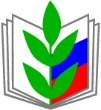 УТВЕРЖДЕН на заседании Президиума Козульской территориальной (районной) организации Профсоюза 26.02.2021 г.